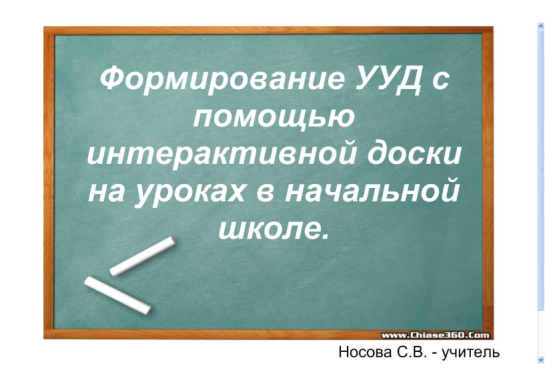 Доска и мел,Но хочется чего-то большего…Учащиеся выросли на телевизионных передачах и компьютерных играх, и приучены воспринимать зрительные образы. Поэтому, работа с доской, сопровождаемая красочными иллюстрациями, вызывает больший интерес и лучше усваивается, чем изложение и использование того же самого с помощью мела и доски. Таким образом, учитель начинает говорить на языке, понятном каждому ученику и учит его формулировать свои мысли кратко и четко. 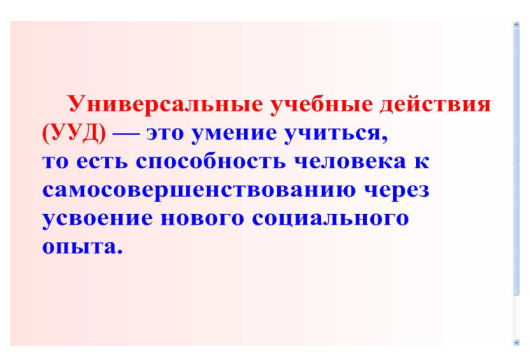 Важнейшей задачей системы образования сегодня является формирование универсальных учебных действий, 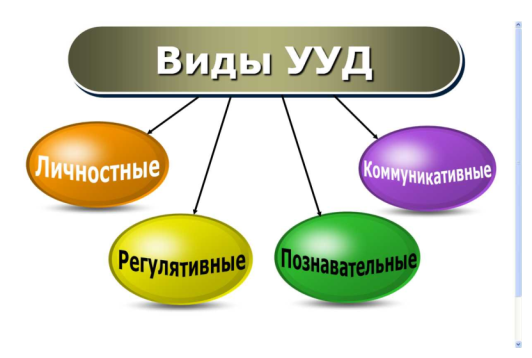 Универсальные учебные действия (УУД) делятся на четыре основные группы:  личностные, регулятивные, познавательные, коммуникативные.Для успешного существования в современном мире, обществе человек должен:уметь ставить себе конкретную цель;планировать свою жизнь;прогнозировать возможные ситуации.    Достижение этих целей становится возможным благодаря формированию регулятивных действий. 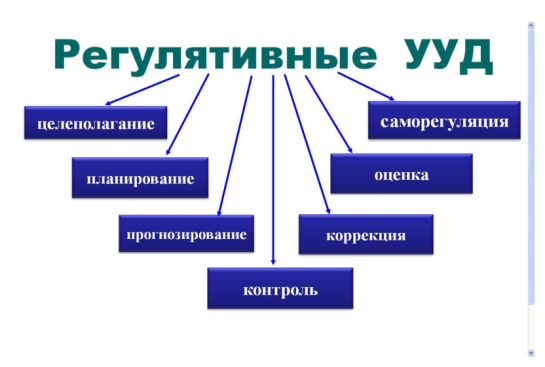 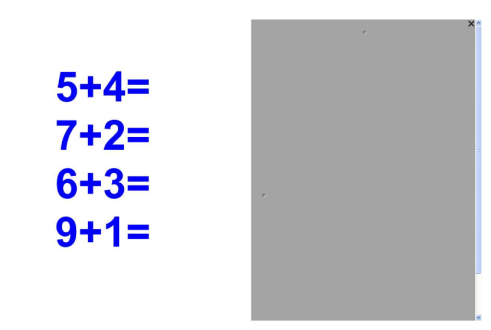      Функция регулятивных УУД - организация учащимся своей учебной деятельности. К ним относятся: Регулятивные универсальные учебные действия  обеспечивают способность учащимся организовывать свою учебно-познавательную деятельность, проходя по её этапам: от осознания цели ---- через планирование действий ----к реализации намеченного, самоконтролю и самооценке достигнутого результата, а если надо, то и к проведению коррекции (поправки, вносить дополнения) и преодолению препятствий (волевая саморегуляция). 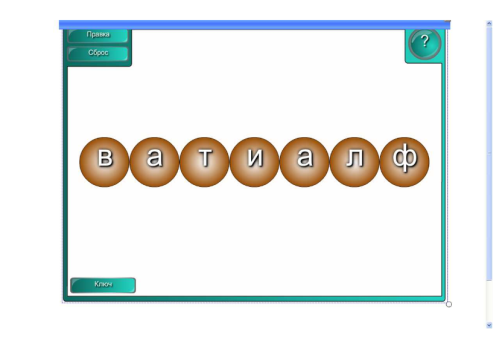 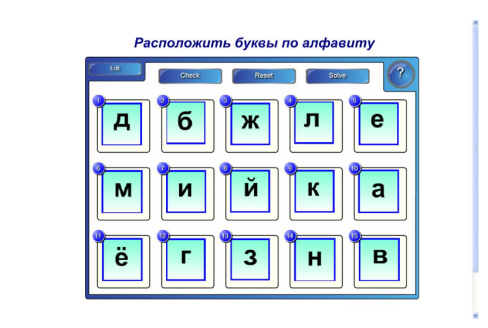 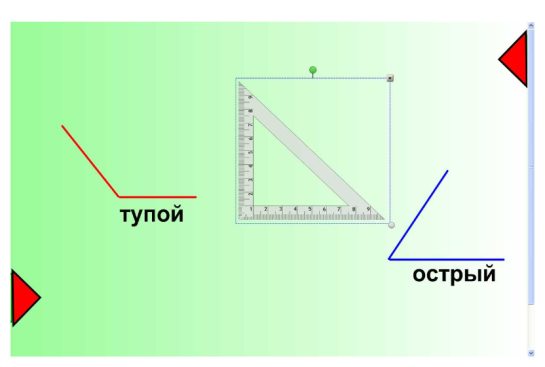 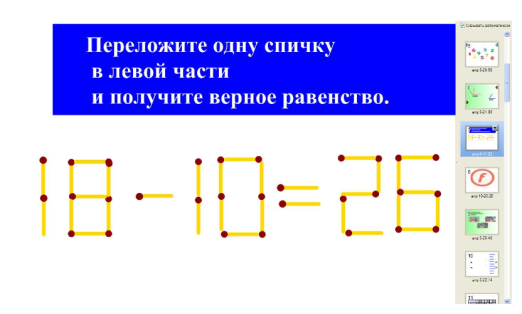 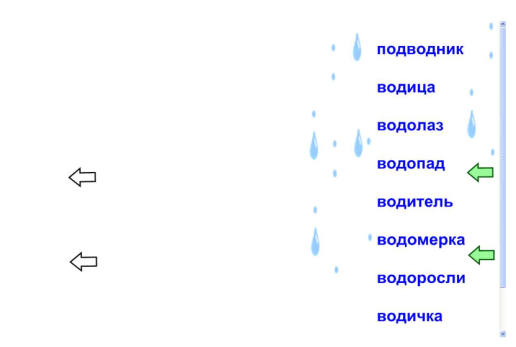 Умение использовать в своей деятельности простейшие приборы (линейку, треугольник).принятия и удержания учебной задачи, умения действовать по правилам.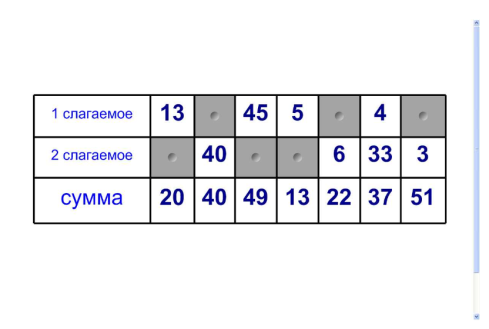 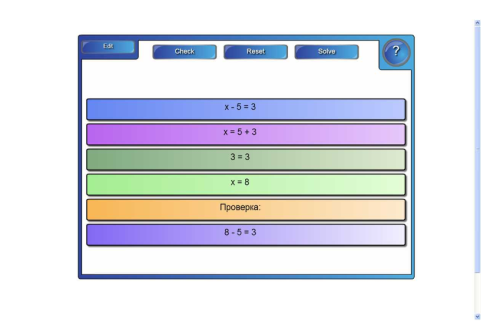 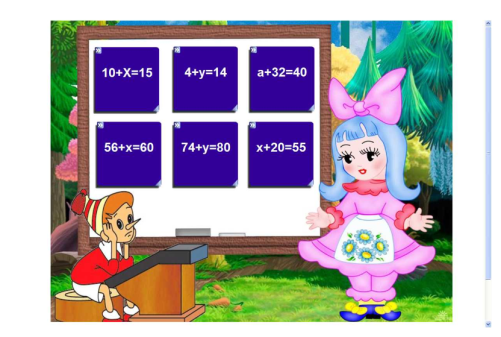 Чтобы научиться выделять учебную задачу, учителю необходимо на своих уроках ставить вопросы ученику, касающиеся отдельных заданий, упражнений:-Зачем нужно такое упражнение?-Что ты осваиваешь, когда его делаешь?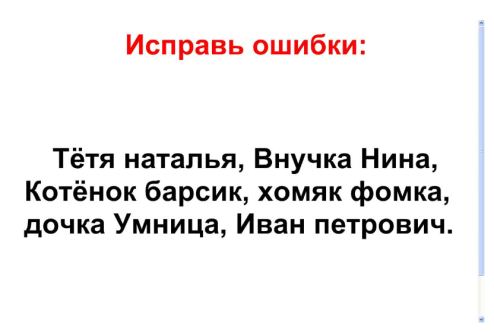 Для диагностики и формирования регулятивных универсальных учебных действий возможны следующие виды заданий:- «преднамеренные ошибки»; «ищу ошибку»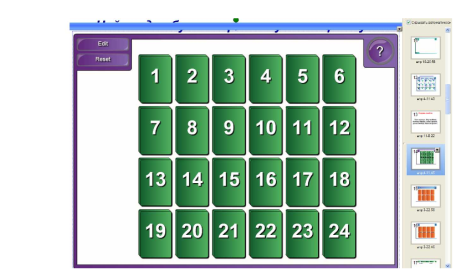 +1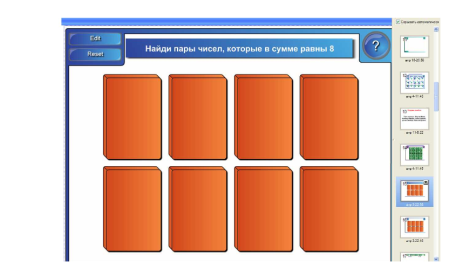 Также можно использовать упражнения, которые больше подходят для развития внимания детей, но их тоже необходимо использовать при формировании навыка самоконтроля, т.к. при отсутствии внимания не может быть речи, ни о самоконтроле, ни о контроле вообще.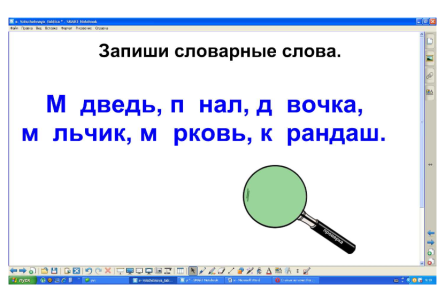 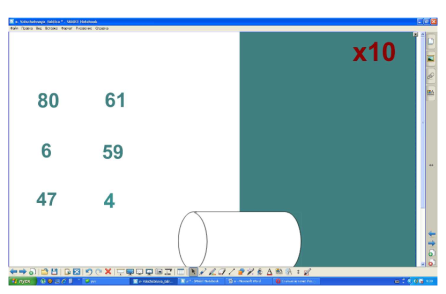 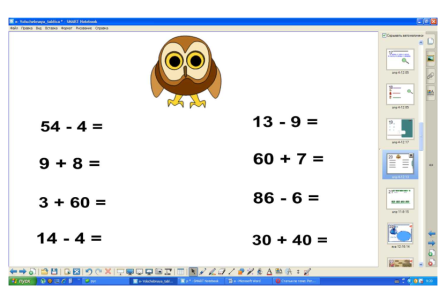 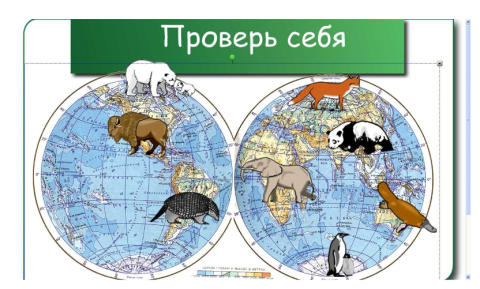 Для диагностики формирования регулятивных универсальных учебных действий возможны следующие виды заданий:-         взаимоконтроль; самоконтрольРазвитие самоконтроля: сравнить результат своей деятельности с образцом, эталоном, оценивают свою работу, исходя из набранного количества баллов.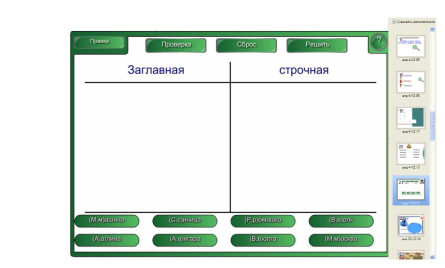 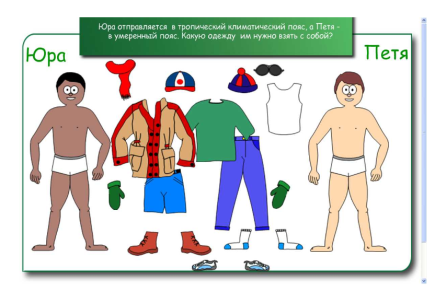 Для диагностики и формирования регулятивных универсальных учебных действий возможны следующие виды заданий:-        КОНОП (контрольный опрос на определенную проблему).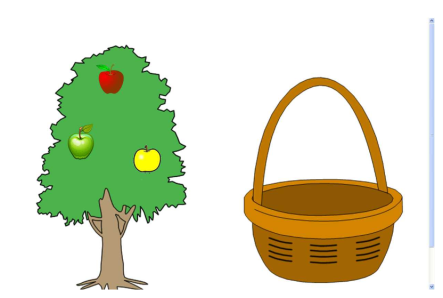 Рефлексивная оценка.Таким образом, использование интерактивной доски на уроках – это не дань моде, не способ переложить на плечи компьютера многогранный творческий труд учителя, а лишь одно из средств, позволяющее интенсифицировать образовательный процесс, активизировать познавательную деятельность, увеличить эффективность урока.Учить детей сегодня трудно,И раньше было нелегко.Читать, считать, писать учили:«Даёт корова молоко».Век XXI – век открытий,Век инноваций, новизны,Но  от учителя зависит,Какими дети быть должны.Желаею вам, чтоб дети  в вашем классеСветились от улыбок и любви,Здоровья вам и творческих успеховВ век инноваций, новизны!